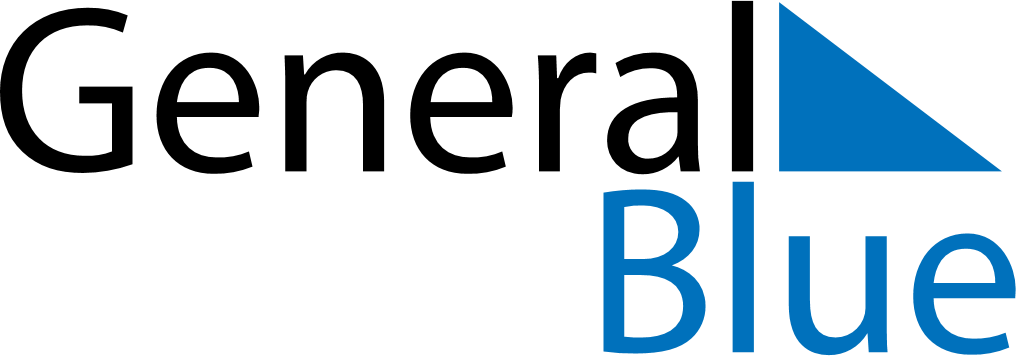 September 2024September 2024September 2024September 2024September 2024September 2024Durgapur, West Bengal, IndiaDurgapur, West Bengal, IndiaDurgapur, West Bengal, IndiaDurgapur, West Bengal, IndiaDurgapur, West Bengal, IndiaDurgapur, West Bengal, IndiaSunday Monday Tuesday Wednesday Thursday Friday Saturday 1 2 3 4 5 6 7 Sunrise: 5:22 AM Sunset: 5:58 PM Daylight: 12 hours and 36 minutes. Sunrise: 5:23 AM Sunset: 5:57 PM Daylight: 12 hours and 34 minutes. Sunrise: 5:23 AM Sunset: 5:56 PM Daylight: 12 hours and 33 minutes. Sunrise: 5:23 AM Sunset: 5:55 PM Daylight: 12 hours and 32 minutes. Sunrise: 5:24 AM Sunset: 5:54 PM Daylight: 12 hours and 30 minutes. Sunrise: 5:24 AM Sunset: 5:53 PM Daylight: 12 hours and 29 minutes. Sunrise: 5:24 AM Sunset: 5:52 PM Daylight: 12 hours and 28 minutes. 8 9 10 11 12 13 14 Sunrise: 5:25 AM Sunset: 5:51 PM Daylight: 12 hours and 26 minutes. Sunrise: 5:25 AM Sunset: 5:50 PM Daylight: 12 hours and 25 minutes. Sunrise: 5:25 AM Sunset: 5:49 PM Daylight: 12 hours and 24 minutes. Sunrise: 5:26 AM Sunset: 5:48 PM Daylight: 12 hours and 22 minutes. Sunrise: 5:26 AM Sunset: 5:47 PM Daylight: 12 hours and 21 minutes. Sunrise: 5:26 AM Sunset: 5:46 PM Daylight: 12 hours and 20 minutes. Sunrise: 5:26 AM Sunset: 5:45 PM Daylight: 12 hours and 18 minutes. 15 16 17 18 19 20 21 Sunrise: 5:27 AM Sunset: 5:44 PM Daylight: 12 hours and 17 minutes. Sunrise: 5:27 AM Sunset: 5:43 PM Daylight: 12 hours and 16 minutes. Sunrise: 5:27 AM Sunset: 5:42 PM Daylight: 12 hours and 14 minutes. Sunrise: 5:28 AM Sunset: 5:41 PM Daylight: 12 hours and 13 minutes. Sunrise: 5:28 AM Sunset: 5:40 PM Daylight: 12 hours and 12 minutes. Sunrise: 5:28 AM Sunset: 5:39 PM Daylight: 12 hours and 10 minutes. Sunrise: 5:29 AM Sunset: 5:38 PM Daylight: 12 hours and 9 minutes. 22 23 24 25 26 27 28 Sunrise: 5:29 AM Sunset: 5:37 PM Daylight: 12 hours and 7 minutes. Sunrise: 5:29 AM Sunset: 5:36 PM Daylight: 12 hours and 6 minutes. Sunrise: 5:30 AM Sunset: 5:35 PM Daylight: 12 hours and 5 minutes. Sunrise: 5:30 AM Sunset: 5:34 PM Daylight: 12 hours and 3 minutes. Sunrise: 5:30 AM Sunset: 5:33 PM Daylight: 12 hours and 2 minutes. Sunrise: 5:31 AM Sunset: 5:32 PM Daylight: 12 hours and 1 minute. Sunrise: 5:31 AM Sunset: 5:31 PM Daylight: 11 hours and 59 minutes. 29 30 Sunrise: 5:31 AM Sunset: 5:30 PM Daylight: 11 hours and 58 minutes. Sunrise: 5:32 AM Sunset: 5:29 PM Daylight: 11 hours and 57 minutes. 